DEVELOPPEUR BACKEND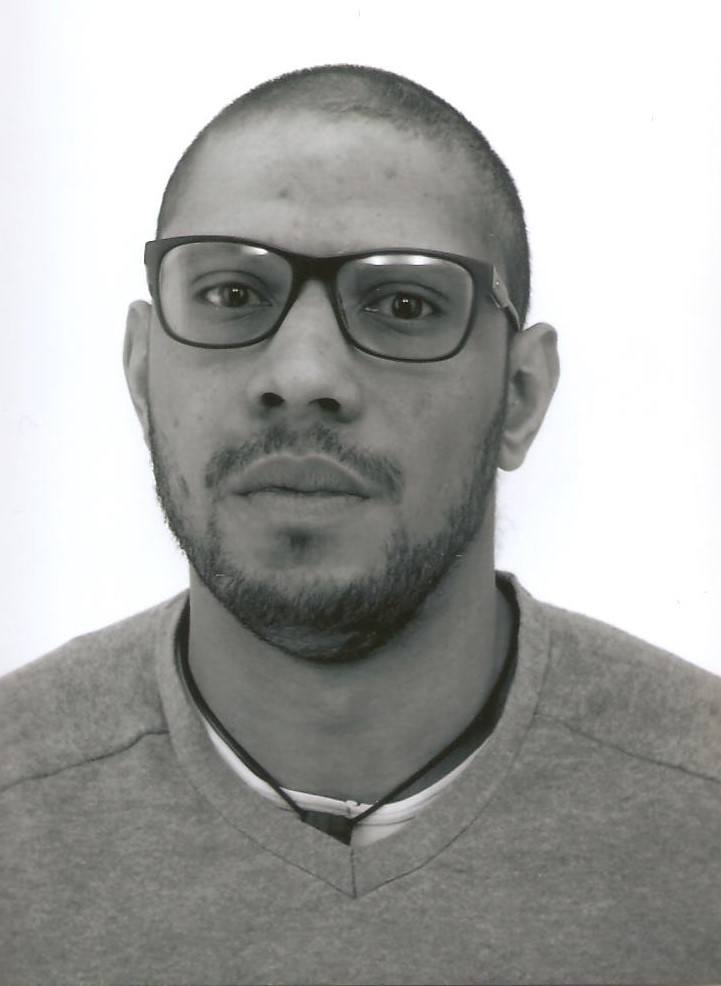 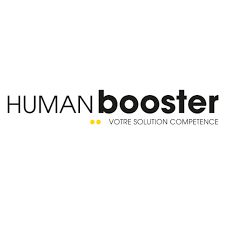 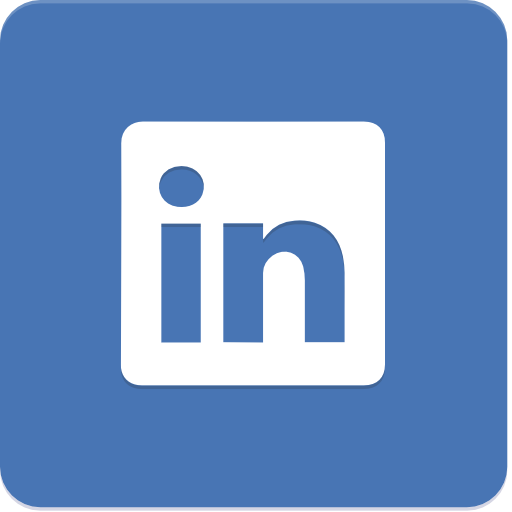 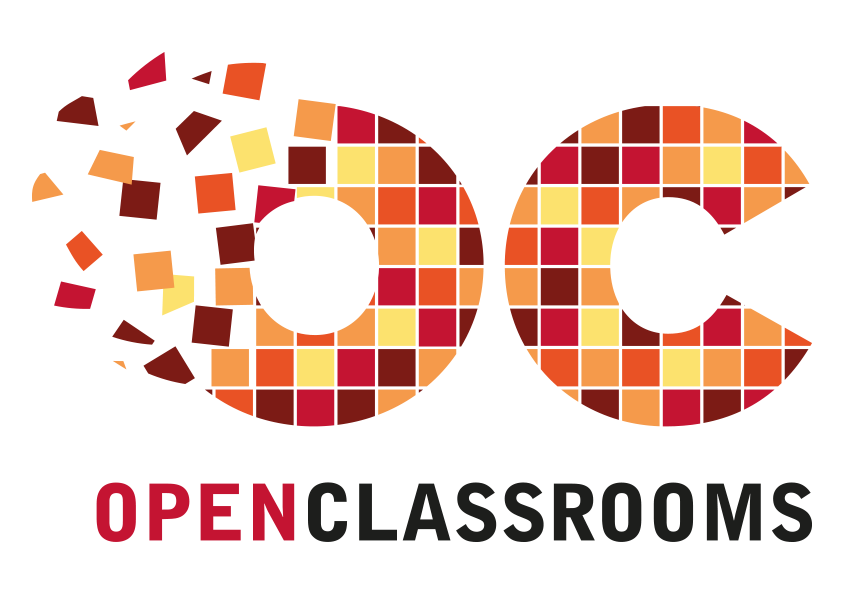 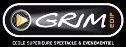 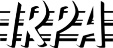 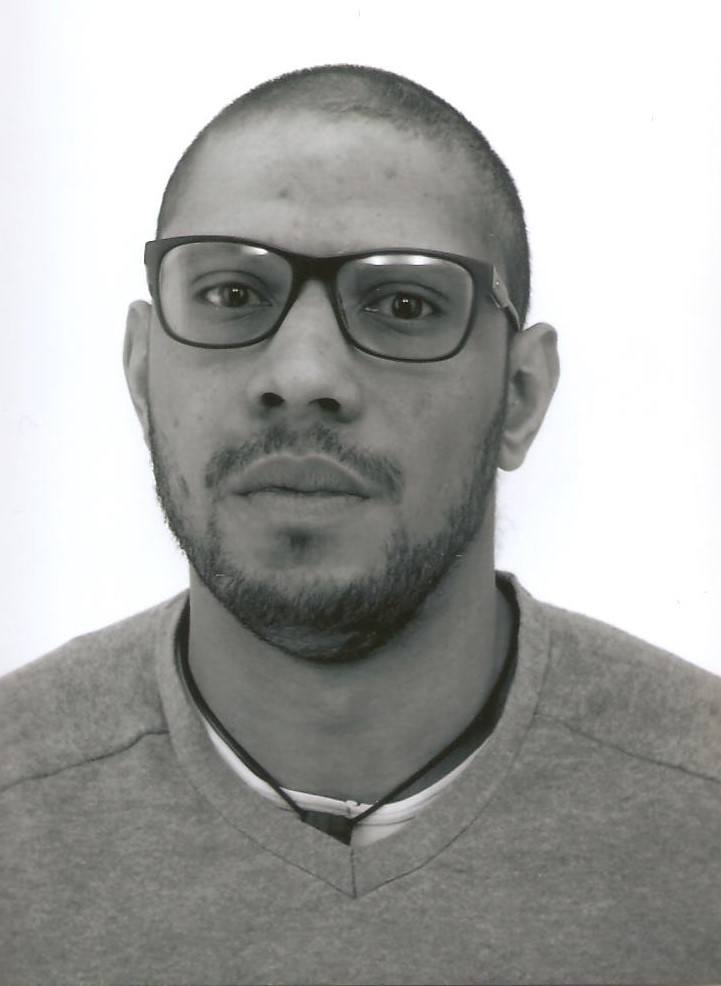 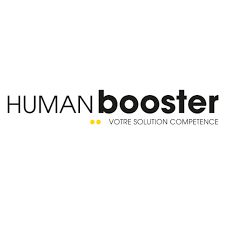 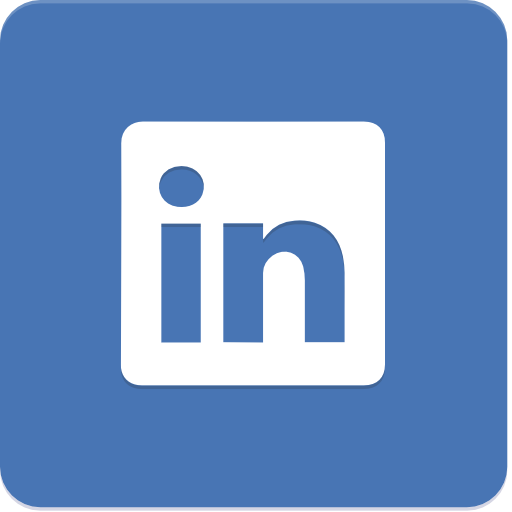 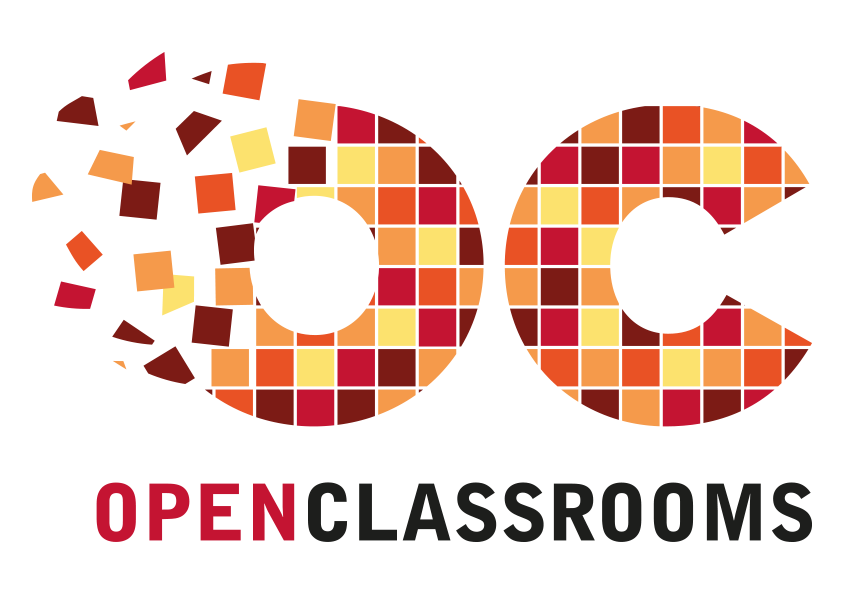 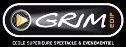 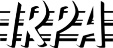 Soft skills					Organisation Planification de tâches et Gestion d’un emploi du tempsGestion Retranscription et Elaboration de stratégie de l’informationElaboration d’un cahier des chargesRespect et suivi de procéduresInformatique Générale et Maintenance :Utilisation de périphériques réseaux (switch / routeur / Box / Baies de Brassage )Installation Utilisation et configuration de systèmes d’exploitation : Windows 7 à 10 et Windows serveurAdministration simple de réseaux sous Windows server 2008 / 2012 / 2016		Protocoles : (TCP IP /DHCP/ SSH / FTP / SFTP) 					Sauvegardes transferts de fichiers et de données 					Restauration systèmes 								Notions sur Hyper V et Active DirectoryLinux (Debian / Ubuntu / CentOS) Administration Programmation en langage BashAdministration de serveur web Serveur DNS et Serveur de Supervision sous Linux Ubuntu , Debian, CentOSConnaissances en administration de bases de données MySQL sous LinuxConfiguration de réseaux NAT / DMZ / ICS / sécurité : IDS sous LinuxConnaissances de PostgreSQL sous LinuxDéveloppement web					JavaScript / PHP MySQL / J2EE					Framworks : Spring / Hibernate / Symfony / JunitLogicielsSuite office 2010 à office 365 / Onedrive / MS ExchangePDF Creator / Adobe Reader ET Adobe PDFCcleaner / Spybot / Kaspersky / Norton Symantec / Windows defender 					TeamViewer / VNC / Landesk / VMware / Virtual box / Wireshark / Acronis / NagiosMao: Cubase / Ableton Live / Cool Edit Pro / Smaart SIAConnaissances modélisation 3D sous Blender (Débutant)EXPERIENCES :			                  Jan – Avr –  2019 : Technicien Infra et Terminaux AVA6 (Lyon) : Résolution de Niveau 1 et 2 des incidents rencontré par les utilisateurs.	.Nov – Dec –  2018 : Technicien Informatique Brand France (France) : Projet de déploiement et de renouvellement de postes informatiques Juil – Oct –  2018	: Technicien Support N1 Feu Vert (Lyon) : Gérer les demandes utilisateurs dans le cadre du service de maintenance informatique de la société.Sept – Dec  – 2017 : Technicien Déploiement IT XEFI Ingénierie (Lyon) : Déploiement et création de masters sur des postes informatique dans le cadre du renouvellement du parc informatique			      